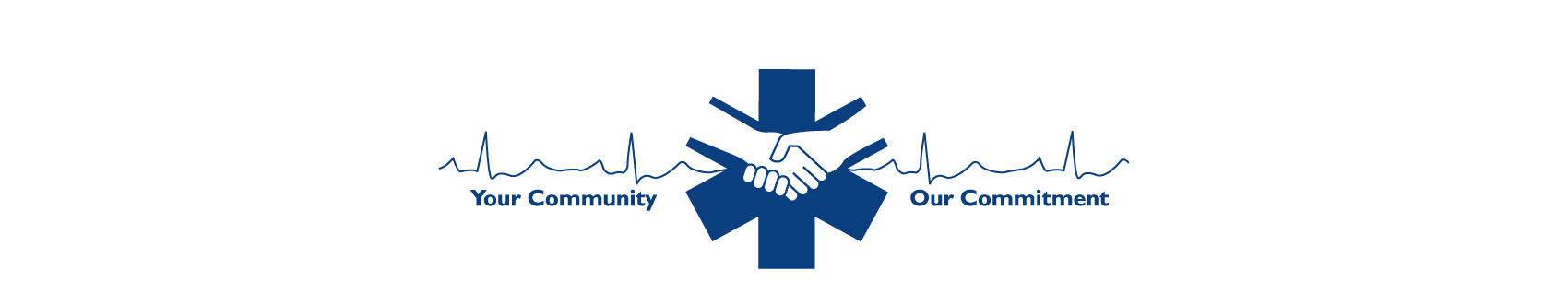 REGIONAL COMMUNICATIONS COMMITTEE								Meeting Report29 April 2016								1000 Hours								EHSF Conference RoomATTENDANCEPresent:	Ann Weller			Chair, Lancaster County PSAPJohn Eline			Adams County PSAPShawn Melhorn		Cumberland County PSAPDavid (Tom) Vogelsong	Cumberland County PSAPBart Shellenhammer		Dauphin County PSAPBryan Stevenson		Franklin County PSAPJeff Garner			Lancaster County PSAPShelly Creasy			York County PSAPCindy Dietz			York County PSAP		Melony Grove			York County PSAP		Amy Smith			York County PSAPStaff:		Megan A. Ruby		Director of System Operations		Michael J. Guerra		Resource Coordinator		Timothy S. Melton		System CoordinatorCALL TO ORDERMs. Weller called the Regional Communications Committee meeting to order at 1000 hours. OLD BUSINESSEMS Resource UtilizationMs. Ruby reported the frustration among EMS agencies in Lancaster County regarding public service calls has risen as a priority again across various counties. Hershey Medical Center and Life Lion EMS is willing to have their incoming EMS fellow review data and strategize a solution for public service calls. More information will be available after July 2016.Communication Manual ReviewMs. Ruby reminded the group of the need to meet to review the Regional Communications Manual. Tentative meeting dates will be shared in June. The working group will consist of Melony Grove, Bart Shellenhammer, and Tim Baldwin.EMD v.13Ms. Ruby asked the committee about their progress with implementing EMD v. 13. The county PSAPs represented are progressing as expected. Ms. Smith provided the York County PSAP was asked to attend a meeting with the cardiovascular department at York Hospital. The York Hospital staff questioned why all patients with chest pain are not dispatched as class one responses. The committee discussed the card set for chest pain and noted the EHSF region with Dr. Reihart’s approval has changed the response level under some determinant levels to provide a higher level of response than recommended by International Academies of Emergency Dispatch. The committee and EHSF will further investigate the need to change response levels based on more information provided by York Hospital.EMD-QMr. Vogelsong announced Cumberland County PSAP is hosting an EMD-Q course at their Communications Center on 21 and 22 June 2016. Any PSAPs with personnel to send should contact Mr. Quirk.National Telecommunications WeekMs. Weller expressed appreciation for the EHSF’s recognition to the dispatchers during National Telecommunications Week. Multiple county PSAPs mentioned the level of appreciation displayed by their dispatchers for the nontraditional recognition from the regional EMS council.NEW BUSINESSRCC Chair FY 2016-2017Ms. Weller announced this is her last meeting as Chair. The next meeting will be held in the new fiscal year. Eric Fahler from Lebanon County PSAP will fulfill the position.Report: EMS Response TimesMs. Ruby discussed the EHSF comprehensive report and the priority objective to decrease response time. Mr. Melton communicated with each PSAP to solicit data to review response times. To date the county PSAPs have been unable to provide the requested information. Those representing the communication centers explained the reporting capabilities from their CAD system. Mr. Stevenson explained the timely process to provide the requested data and suggested choosing one or two agencies within a region to sample the information and system’s capabilities.  Interoperability across Counties  Ms. Ruby explained the EHSF received complaints of EMS agencies unable to use their radio to communicate to hospitals outside their assigned county. With the upcoming review of the Regional Communications Manual, the EHSF wants to ensure the Med Radio system is functioning and being utilized by each county PSAP. The counties present assured the Med Radio system is in use.GENERAL DISCUSSIONLegislation UpdateMs. Weller announced Act 12 passed regarding the Emergency Telephone Service and Establishing the 911 Fund. More information will be forthcoming.Ms. Weller announced Senate Bill 411 pertaining to open record requests. The PSAPs continue to provide feedback on the importance to maintain confidentiality pertaining to caller information.NENA Central MeetingMs. Weller reminded those present of the PA National Emergency Number Association (NENA) meeting next week in Union County.EMS Week 2016Ms. Ruby announced the EMS week activities for 2016. Discussion ensued regarding recognition of EMS dispatcher/staff with 25 years or more of service. Ms. Ruby stated the EHSF would recognize those involved in the EMS system through the communication centers for the 25 years of service award. Franklin and York Counties provided they would submit names for the upcoming awards ceremony.2016-2017 Meeting DatesMs. Ruby announced the meeting dates for FY 2016-17: 26 August 2016, 04 November 2016, 03 February 2017, and 05 May 2017.ADJOURNMENTMs. Weller adjourned the meeting at 1046 hours. The next Regional Communication Committee meeting is scheduled for 26 August 2016.Respectfully submitted,Megan A. RubyDirector of System Operations